ـــــــــــــــــــــــــــــــــــــــــــــــــــــــــــــــــــــــــــــــــــــــــــــــــــــــــــــــــــــــــــــــــــــــــــــــــــــــــــــ**  ما أجمل أن يكون الإنسان واثقا بربه ثم واثقا بنفسه.... وكلي أمل إنك كذلك **استعن بالمولى وتوكل عليه ثم اجب عن الاسئلة الثلاث التاليةعند اجابتك على هذا الاختبار ارجو منك التقيد بالتعليمات التالية:اكتب اجابتك بخط واضح ومفهوماكتب الإجابة بالقلم الأزرق فقط تأكد من اجابتك على جميع الأسئلة ولا تترك سؤال من غير حل كون هادئ وثق بنفسك وقدرتك على حل الأسئلة مع خالص دعواتي : أ/(انتهت الأسئلة)مع دعواتي القلبية لكم بالتوفيق والنجاح معلم المادة:أ/        المدرسةثانويةالمملكة العربية السعوديةوزارة التعليمإدارة التعليم بمحافظة الاحساء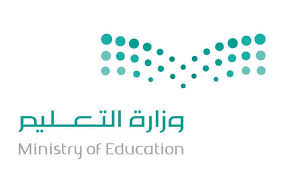 المادةأحياء/2 المملكة العربية السعوديةوزارة التعليمإدارة التعليم بمحافظة الاحساءالصفثاني / علميالمملكة العربية السعوديةوزارة التعليمإدارة التعليم بمحافظة الاحساءالزمن ثلاث ساعات أسئلة الاختبار النهائي لمقر احياء /2 لعام 1444هـ (الدور ..........)أسئلة الاختبار النهائي لمقر احياء /2 لعام 1444هـ (الدور ..........)أسئلة الاختبار النهائي لمقر احياء /2 لعام 1444هـ (الدور ..........)أسئلة الاختبار النهائي لمقر احياء /2 لعام 1444هـ (الدور ..........)أسئلة الاختبار النهائي لمقر احياء /2 لعام 1444هـ (الدور ..........)اسم الطالبةالشعبة رقم الجلوسالسؤالالدرجة رقماًالدرجة كتابتاًالمصححالمراجعالمدققالسـ(1)ـؤالأ/أ/ السـ(2)ـؤالأ/أ/ السـ(3)ـؤالأ/أ/ المجموعأ/أ/ المجموع30أ/أ/ السؤال الأول تأكد تماما ان النجاح حليف من عمل بجد لهدرجة السؤال السؤال الأول تأكد تماما ان النجاح حليف من عمل بجد لهدرجة السؤال 10أ/ أكتبي المصطلح الذي تدل عليه العبارات التالية التعريفالمصطلح1 / حجرة تستقبل فضلات الهضم وفضلات البول والبويضة والحيوانات المنوية  2 / ثدييات تتكاثر بوضع البيض  3/ ساق وجذور تنمو تحت سطح الأرض لتخزين الغذاء  4 / أنابيب صغيرة وعضلية تمتلئ بالسائل وتنتهي بممص قرصي يشبه الفنجان5 / تركيب يشبه المجداف على جسم السمكة وتستعمل للتوازن وتغيير اتجاه الحركة والاندفاع للأمام  ب / قارني بين كل مما يلي ب / قارني بين كل مما يلي ب / قارني بين كل مما يلي وجه المقارنةالأفاعي السحاليالسحاليالأطرافوجه المقارنةالضفادعالعلاجمالغدد السمية وجه المقارنةالخشباللحاء الوظيفة  أ/ اجيبي حسبما هو مطلوب    أ/ اجيبي حسبما هو مطلوب    أ/ اجيبي حسبما هو مطلوب    أ/ اجيبي حسبما هو مطلوب    لأي رتبة ينتمي؟رتبة ...............ما نوع التناظر؟تناظر ................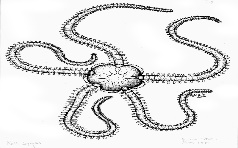 يشير الرقم (3) في الصورة المقابلة إلى .....................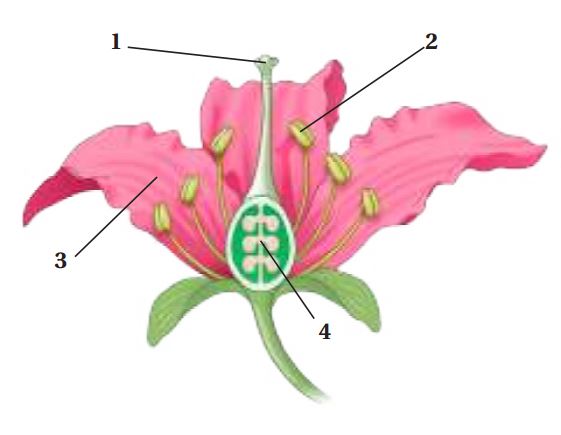 السؤال الثاني أبواب المستقبل تفتح لمن يملك مفاتيح المثابرة والإصراردرجة السؤال السؤال الثاني أبواب المستقبل تفتح لمن يملك مفاتيح المثابرة والإصراردرجة السؤال 10أ/ اختار الإجابة الصحيحة لكل مما يلي أ/ اختار الإجابة الصحيحة لكل مما يلي أ/ اختار الإجابة الصحيحة لكل مما يلي 1 / ما الذي يميز الأسماك العظمية عن الأسماك الغضروفية   2 / يتكون القلب فيها من اربع غرف2 / يتكون القلب فيها من اربع غرف2 / يتكون القلب فيها من اربع غرفa / الزعانف المزدوجة  b / الهيكل المكون من عظام c/ مثانة العوم d / كل من a و b  صحيحين a / الأسماك   b / البرمائيات   c/ معظم الزواحف d / الطيورa / الأسماك   b / البرمائيات   c/ معظم الزواحف d / الطيورa / الأسماك   b / البرمائيات   c/ معظم الزواحف d / الطيور3 / يخزن الغذاء اللازم لنمو الجنين في البيضة الرهلية داخل 4 / تستخدم الحيوان الموضح في الصورة الشعر من اجل  4 / تستخدم الحيوان الموضح في الصورة الشعر من اجل  4 / تستخدم الحيوان الموضح في الصورة الشعر من اجل  a / كيس المح   b / غشاء الكوريون    c/ كيس الممبار  d / الغشاء الرهلي a / الحماية  b / العزل   c/ الدفاع  d / التواصل 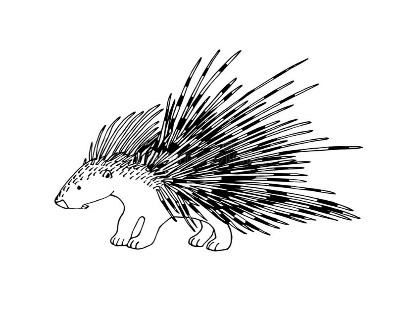 5 / من وظائف النسيج الكولنشيمي 6 / يتميز الجهاز التنفسي في الثدييات بـ 6 / يتميز الجهاز التنفسي في الثدييات بـ 6 / يتميز الجهاز التنفسي في الثدييات بـ  a / البناء الضوئي    b / تخزين الغذاء   c/ الدعامة   d / تهوية النسيج a / الأكياس الهوائيةb / الحجاب الحجاز   c/ الحويصلات الهوائيةd / الشعيرات الهوائيةa / الأكياس الهوائيةb / الحجاب الحجاز   c/ الحويصلات الهوائيةd / الشعيرات الهوائيةa / الأكياس الهوائيةb / الحجاب الحجاز   c/ الحويصلات الهوائيةd / الشعيرات الهوائية7 / تتميز الازهار الملقحة بالطيور بانها8 / يعمل هرمون ...... سيادة القمة النامية 8 / يعمل هرمون ...... سيادة القمة النامية 8 / يعمل هرمون ...... سيادة القمة النامية a / ذات مياسيم ريشية وكبيرة     b /ذات رائحة كرائحة اللحم الفاسد       c/ ذات الوان جذابة d / ذات الوان جذابة  a / الاكسين   b / الجبريلينات    c/ الأيثلين   d / السايتو كينات a / الاكسين   b / الجبريلينات    c/ الأيثلين   d / السايتو كينات a / الاكسين   b / الجبريلينات    c/ الأيثلين   d / السايتو كينات 9 / ثدييات ليلية النشاط وتستطيع الطيران 10 / يتنفس خيار البحر عن طريق10 / يتنفس خيار البحر عن طريق10 / يتنفس خيار البحر عن طريقa / الخفاش    b / الحوت      c/ الحصان d / السنجاب  a / الخياشيم   b / القدام الأنبوبية c/ الشجرة التنفسية  d / الرئتين  a / الخياشيم   b / القدام الأنبوبية c/ الشجرة التنفسية  d / الرئتين  a / الخياشيم   b / القدام الأنبوبية c/ الشجرة التنفسية  d / الرئتين  السؤال الثالث كلما كان جهدك اكبر كلام كانت ثمرته اطيبدرجة السؤال السؤال الثالث كلما كان جهدك اكبر كلام كانت ثمرته اطيبدرجة السؤال 10أ/ احكم على صحة العبارة التالية بوضع علامة صح امام العبارة الصحيحة وعلامة خطا امام العبارة الخاطئة في كل مما يلي  العبارة الحكم الحكم 1 / تستطيع الأفاعي أن تميز الأصوات من خلال عضو جاكوبسون 2 / ينتمي القرد لرتبة القوارض 3/ النباتات المعمرة نباتات تزهر و تثمر خلال سنتين4 / للأرواق والسيقان انتحاء ضوئي سالب  5 / تمتاز الحشائش البوقية بوجود بلاستيدات واحدة وكبيرة في كل خلية من خلاياها6 / تتنفس يرقات البرمائيات الغير بالغة بالخياشيم والجلد 7 / تتكون حبوب اللقاح داخل المتك في أسدية الزهرة   أ/ اعطي تفسيرا علميا لكل مما يلي  1 / تستطيع نجوم البحر العودة لوضعها الطبيعي بعد ما تقلبها الامواج ..................................................................................................................1 / تستطيع نجوم البحر العودة لوضعها الطبيعي بعد ما تقلبها الامواج ..................................................................................................................2 / للطيور مخيخ كبير الحجم ..................................................................................................................2 / للطيور مخيخ كبير الحجم ..................................................................................................................3 / سمي نبات ذيل الحصان بنبات التنظيف .................................................................................................................3 / سمي نبات ذيل الحصان بنبات التنظيف .................................................................................................................